									ชุดที่	     ของ	      ชุด									หนาที่	1   ของ	  2  หน้า									สถานีตำรวจนครบาลบางพลัด 									1848 แขวงบางพลัด เขตบางพลัด									 กรุงเทพมหานคร ๑๐70028 เมษายน ๒๕๖๖คำสั่งการปฏิบัติการที่  8 / ๒๕๖๖เรื่อง : แผนป้องกันปราบปรามอาชญากรรม ของสถานีตำรวจนครบาลบางพลัด--------------------------------------------------------------------------------------------------------------------------------------๑. สถานการณ์	ก. สถานการณ์ทั่วไป : ความปลอดภัยในชีวิตและทรัพย์สินของประชาชนเป็นสิ่งสำคัญที่จะทำให้สังคมอยู่อย่างเป็นสุข ส่งผลให้การบริหารประเทศเป็นไปอย่างมีประสิทธิภาพ สำนักงานตำรวจแห่งชาติมีนโยบายมุ่งเน้นในเรื่องการเสริมสร้างความปลอดภัยให้กับประชาชน โดยให้หน่วยงานที่เกี่ยวข้องช่วยกันเร่งแก้ไขปัญหาสำคัญได้แก่ 
ยาเสพติด แหล่งอบายมุขต่างๆ กลุ่มแก๊งผู้มีอิทธิพล การค้ามนุษย์ การลักลอบเข้าเมือง โดยสำนักงานตำรวจแห่งชาติได้มุ่งเน้นความสำคัญในการป้องกันปราบปรามและลดระดับอาชญากรรม ด้วยการลดอัตราการเกิดเหตุรวมทั้งระดับความรุนแรงของการเกิดเหตุ เมื่อเกิดเหตุแล้วต้องเร่งจับกุมให้ได้โดยเร็ว การควบคุมสถานที่เสี่ยง แหล่งมั่วสุม รวมทั้งแหล่งอบายมุขต่างๆ การจัดระเบียบสังคม ปราบปรามการซื้อขายอาวุธ การระดมกวาดล้างอาชญากรรมอย่างต่อเนื่อง ให้มีการขับเคลื่อนนโยบายสำคัญของรัฐบาลให้เป็นผลอย่างเป็นรูปธรรม ในเรื่องการละเมิดทรัพย์สินทางปัญญา การค้ามนุษย์ การป้องกันชีวิตทรัพย์สินของประชาชน การประทุษร้ายต่อร่างกาย เป็นต้น	ข. สถานการณ์เฉพาะ : ปัญหาอาชญากรรมคดีประทุษร้ายต่อชีวิต ร่างกาย และทรัพย์สินเกิดขึ้นเป็นจำนวนมากและมีแนวโน้มเพิ่มขึ้นโดยเฉพาะคดีที่มีผลกระทบต่อความเชื่อมั่นของประชาชน ได้แก่ คดีปล้นทรัพย์ ชิงทรัพย์ธนาคาร ร้านค้าทอง ร้านสะดวกซื้อ คดีโจรกรรมรถยนต์ รถจักรยานยนต์ ซึ่งผู้กระทำ ความผิดส่วนหนึ่งเคยต้องโทษมาแล้วและกลับมากระทำความผิดอีก บุคคลที่ถูกออกหมายจับและผู้ติด ยาเสพติด ทำให้คดีเหล่านี้ยังคงเกิดขึ้นอย่างต่อเนื่องมาโดยตลอดในทุกพื้นที่	สถานีตำรวจนครบาลบางพลัด ได้ดำเนินการป้องกันชีวิตและทรัพย์สินของประชาชนและออกตรวจตรา ป้องกันเหตุเกี่ยวกับการประทุษร้ายต่อร่างกาย โดยสถานที่เสี่ยงต่อการเกิดเหตุประทุษร้ายประเภท ร้านธนาคาร 
ร้านทอง ร้านสะดวกซื้อ ร้านค้าที่เปิดบริการ ๒๔ ชั่วโมง สถานีบริการน้ำมันเชื้อเพลิง ได้ให้ความสำคัญในการป้องกัน แนะนำ ให้ความรู้ กับเจ้าของ ผู้ประกอบการกิจการดังกล่าวอย่างต่อเนื่องเพื่อแสวงหาความร่วมมือ และให้ตระหนักในการป้องกันชีวิตและทรัพย์สินด้วยตนเองด้วย ลดความรุนแรงของอาชญากรรมและสร้างความเชื่อมั่นในการรักษาความปลอดภัยในชีวิตทรัพย์สินของประชาชน ซึ่งในพื้นที่รับผิดชอบของสถานีตำรวจนครบาลบางพลัด มีสถานที่เสี่ยงต่อการเกิดเหตุประทุษร้ายต่อทรัพย์ ดังนี้	๑. ร้านทอง, อัญมณี จำนวน 36 ร้าน	2. ร้านสะดวกซื้อ หรือร้านค้าที่เปิดบริการ ๒๔ ชม. จำนวน 67 ร้าน	3. สถานีบริการน้ำมันเชื้อเพลิง จำนวน 23 แห่ง	4. ห้างสรรสินค้า  10 แห่ง									ชุดที่	     ของ	      ชุด									หนาที่	1   ของ	  2  หน้าคำสั่งการปฏิบัติการที่  8 / ๒๕๖๖เรื่อง : แผนป้องกันปราบปรามอาชญากรรม ของสถานีตำรวจนครบาลบางพลัด--------------------------------------------------------------------------------------------------------------------------------------	ค.ฝ่ายตรงข้าม : บุคคลหรือกลุ่มบุคคล ที่มีพฤติการณ์ในการกระทำความผิดทางอาญาทุกประเภทรวมทั้งบุคคลที่ตกเป็นผู้ต้องหาตามหมายจับของศาล	ง.ฝ่ายเรา :		- เจ้าหน้าที่หน่วยงานในสังกัดสำนักงานตำรวจแห่งชาติ		- เจ้าหน้าที่หน่วยงานราชการ/รัฐวิสาหกิจ ที่เกี่ยวข้อง		- ภาคประชาชน องค์กรภาคเอกชน แนวร่วมอาสาสมัคร มูลนิธิต่างๆ๒. ภารกิจ	สถานีตำรวจนครบาลบางพลัด มีหน้าที่ป้องกันดูแลชีวิตทรัพย์สินของประชาชน ได้ดำเนินการป้องกันปราบปราบจับกุมผู้กระทำความผิดทางอาญา จัดระเบียบสร้างความสงบเรียบร้อยของสังคมในพื้นที่รับผิดชอบ การดูแลความปลอดภัย การอำนวยความยุติธรรมทางอาญา อำนวยความสะดวกแก่ประชาชนและนักท่องเที่ยว รวมทั้งการปราบปรามจับกุมผู้กระทำผิดตามกฎหมายมาดำเนินคดี๓. การปฏิบัติ	๓.๑ แนวความคิดในการปฏิบัติ	ตำรวจกับประชาชนเปรียบเหมือนคนๆ เดียวกัน ต้องทำงานโดยยึดประชาชนเป็นศูนย์กลาง ตำรวจต้องเป็นฝ่ายเข้าหาประชาชน เข้าหาหน่วยราชการ เพื่อรับฟังความคิดเห็น ความต้องการ ตรวจสอบ (X-Ray) ปัญหาความเดือดร้อนอย่างต่อเนื่อง เพื่อจะได้ดำเนินการแก้ไขปัญหาได้อย่างถูกต้องและถูกใจ ได้ผลอย่างยั่งยืน	เจตนารมณ์ในการปฏิบัติตามแผนเผชิญเหตุนี้ เพื่อการแก้ไขลดปัญหาด้านความไม่ปลอดภัยในชีวิตและทรัพย์สิน สถานที่เสี่ยงต่อการเกิดการประทุษร้ายต่อทรัพย์ และเหตุอุกฉกรรจ์ที่อาจทำให้ประชาชนเกิดความหวาดกลัว โดยมุ่งเน้นการแสวงหาความร่วมมือจากประชาชน และให้ประชาชนมีส่วนร่วมในการป้องกันอาชญากรรม และตระหนักในการป้องกันชีวิตและทรัพย์สินด้วยตนเอง สร้างความเชื่อมั่นและศรัทธาในการปฏิบัติงานของตำรวจ	๓.๒ ขั้นตอนการปฏิบัติ	๓.๒.๑ การดำเนินการป้องกันอาชญากรรม (ก่อนเกิดเหตุ)		๑) ทำงานอย่างบูรณาการโดยใช้กำลังจากทุกฝ่ายภายในสถานีตำรวจ โดยให้ผู้บังคับบัญชาทุกสายงานประชุมชี้แจงให้เจ้าหน้าที่ตำรวจทุกนายทราบ มีความพร้อมและถือปฏิบัติตามแผนเผชิญเหตุอย่างเคร่งครัด		๒) แสวงหาความร่วมมือจากภาคเอกชน หน่วยงานราชการ รัฐวิสาหกิจ มูลนิธิ อาสาสมัครต่างๆ และประชาชนทั่วไปในพื้นที่ โดยเฉพาะเจ้าของ ผู้ประกอบการ ยาม/รปภ.สถานที่เสี่ยงต่อการประทุษร้ายต่อทรัพย์ ให้เพิ่มความระมัดระวังในการป้องกันตนเอง และตรวจสอบความพร้อมของกล้องวงจรปิดที่มีอยู่ให้สามารถใช้งานได้ รวมทั้งแนะนำการสังเกตจดจำตำหนิรูปพรรณคนร้ายและยานพาหนะคนร้าย หรือการบันทึกภาพคนร้ายด้วยโทรศัพท์มือถือและการแจ้งข้อมูลบุคคล ยานพาหนะต้องสงสัยที่อาจมาดูช่องทางก่อนก่อเหตุ ให้เจ้าหน้าที่ตำรวจหรือสถานีตำรวจทราบโดยเร็วที่สุด									ชุดที่	     ของ	      ชุด									หนาที่	1   ของ	  2  หน้าคำสั่งการปฏิบัติการที่  8 / ๒๕๖๖เรื่อง : แผนป้องกันปราบปรามอาชญากรรม ของสถานีตำรวจนครบาลบางพลัด--------------------------------------------------------------------------------------------------------------------------------------		๓) นำข้อมูลสถิติคดีอาญาที่เกิดขึ้นนำมาวิเคราะห์อาชญากรรมโดยการประชุมร่วมกันทุกสายงาน เพื่อรับทราบสถานการณ์อาชญากรรมในพื้นที่ นำไปวางแผนการตรวจ เพิ่มความเข้มและความถี่ในการออกตรวจต่อไป		๔) ดำเนินมาตรการป้องกันอาชญากรรมเชิงรุก ของสำนักงานตำรวจแห่งชาติ อย่างจริงจัง สม่ำเสมอ (การตีวงสุรา, การปิดล้อมตรวจค้น, มาตรการยึดรถต้องสงสัย, การตั้งจุดตรวจ/จุดสกัด เป็นต้น) รวมถึงดำเนินการตามโครงการ ที่สำนักงานตำรวจแห่งชาติกำหนดด้วย (โครงการชุมชนเข้มแข็ง,สถานประกอบการสีขาว, โครงการ D.A.R.E.)		๕) ตำรวจทุกนายที่ออกปฏิบัติหน้าที่ ให้ดำเนินการ Stop walk & talk ประชาชน แนะนำการปรับปรุงสภาพแวดล้อมเพื่อลดอาชญากรรม เช่น ติดตั้งกล้อง CCTV ส่องมาทางถนนสาธารณะ ไฟฟ้าส่องสว่าง และปรับภูมิทัศน์ต่างๆ เป็นต้น รวมถึงการออกใบสั่งเตือนภัย สภ.สามร้อยยอด ให้กับประชาชน		๖) แสวงหาแนวร่วมจากประชาชน เช่น การอบรมสมาชิกแจ้งข่าวอาชญากรรมการฝึกอบรม รปภ. อาสาสมัคร ตำรวจบ้าน ตำรวจชุมชน การประชุมผู้ประกอบการที่เสี่ยงต่อการเกิดเหตุประทุษร้ายต่อทรัพย์ เป็นต้น และประชาสัมพันธ์ให้ประชาชนตระหนักในการป้องกันชีวิตและทรัพย์สินด้วยตนเอง		๗) เจ้าหน้าที่ทุกสายงานของสถานีตำรวจนครบาลบางพลัด ระดับสัญญาบัตรออกตรวจท้องที่ ตามจุดเสี่ยง ประเภท ร้านธนาคาร ร้านทอง ร้านสะดวกซื้อ ร้านค้าที่เปิดบริการ ๒๔ ชั่วโมง สถานีบริการน้ำมันเชื้อเพลิง		๘) ระดมกวาดล้างเป็นประจำทุกเดือน และทำการปิดล้อมตรวจค้น ตามวงรอบของกองบังคับการตำรวจนครบาล ๙ หรือสำนักงานตำรวจแห่งชาติกำหนด		๙) บูรณาการกำลังทุกภาคส่วน ฝ่ายปกครอง ทหาร ตำรวจ ร่วมปฏิบัติในการปราบปรามอาชญากรรมตามช่วงเวลาหรือแต่ละสถานการณ์		๑๐) จัดเวรฝ่ายสืบสวน ให้ไปร่วมปฏิบัติหน้าที่กับฝ่ายสอบสวน และบันทึกข้อมูลรายละเอียดในสมุดรับแจ้งเหตุของฝ่ายสืบสวนไว้ทุกเหตุ รวมทั้งสรุปคดีแต่ละประเภทไว้เป็นรายเดือน		๑๑) จัดทำแฟ้มบุคคลพ้นโทษ / พักโทษ / ไว้อย่างเป็นระบบ โดยมอบหมายผู้รับผิดชอบ		๑๒) จัดเก็บประวัติภาพถ่าย คนร้าย คดี ลัก วิ่ง ชิง ปล้น อื่นๆ ที่น่าสนใจให้เป็นปัจจุบัน		๑๓) ต้องดำเนินการตรวจสอบ รถยนต์ – จักรยานยนต์ต้องสงสัยที่ยึดไว้ทุกคัน และจัดทำบัญชีคุมไว้อย่างเป็นระบบ		๑๔) จัดให้มีการซักซ้อมตามแผนเผชิญเหตุนี้ ตามธนาคาร ร้านทอง ร้านสะดวกซื้อ ร้านค้าที่เปิดบริการ ๒๔ ชั่วโมง สถานีบริการน้ำมันเชื้อเพลิง อยู่เป็นประจำ โดยประสานการปฏิบัติก่อนการซักซ้อมเพื่อกำหนดขั้นตอนการปฏิบัติให้มีความชัดเจน	๓.๒.๒ การดำเนินการในขณะเผชิญเหตุ เมื่อมีเหตุประทุษร้ายต่อทรัพย์ธนาคาร ร้านทอง ร้านสะดวกซื้อ ร้านค้าที่เปิดบริการ ๒๔ ชั่วโมง สถานีบริการน้ำมันเชื้อเพลิง ให้ดำเนินการดังนี้		๑) เจ้าหน้าที่ตำรวจผู้เผชิญเหตุจะต้องรีบไปยังสถานที่ที่ได้รับมอบหมายในทันที(โดยเน้นการปฏิบัติหน้าที่ตามลำดับความสำคัญ โดยพิจารณาตามความเหมาะสมกับสถานการณ์ ดังนี้		ก. การช่วยเหลือผู้บาดเจ็บ		ข. การดูแลทรัพย์สินต่าง ๆ และ		ค. การบังคับใช้กฎหมาย									ชุดที่	     ของ	      ชุด									หนาที่	1   ของ	  2  หน้าคำสั่งการปฏิบัติการที่  8 / ๒๕๖๖เรื่อง : แผนป้องกันปราบปรามอาชญากรรม ของสถานีตำรวจนครบาลบางพลัด--------------------------------------------------------------------------------------------------------------------------------------		๒) การวิเคราะห์ข้อมูลที่ได้รับตามหลัก 5W1H ได้แก่ ใคร (Who) ทำอะไร (What) ที่ไหน (Where) เมื่อไร (When) ทำไม (Why) และอย่างไร (How) และสอบถามข้อมูลจากผู้เสียหาย พยานที่เห็นเหตุการณ์บริเวณที่เกิดเหตุและใกล้เคียง		๓) รายงานศูนย์วิทยุ และผู้บังคับบัญชาทราบ และยืนยันสถานการณ์ที่เกิดขึ้นรายงานถึงสภาพแวดล้อมในที่เกิดเหตุโดยทันที และผู้บังคับบัญชาแจ้งจุดก้าวสกัดจับ ตามผนวก ก./ศูนย์วิทยุประสานพื้นที่ข้างเคียงให้ช่วยสังเกตคนร้ายหรือเข้าจุดก้าวสกัดจับ		๔) ขอกำลังสนับสนุนหรือขอความช่วยเหลือในกรณีจำเป็น เช่น คนร้ายมีจำนวนมากกว่าเจ้าหน้าที่ตำรวจ หรือมีผู้ได้รับบาดเจ็บจำนวนมากอยู่ในบริเวณที่เกิดเหตุ เป็นต้น		๕) ให้ประเมินสถานการณ์และความเสี่ยง		- การประเมินจากบริเวณที่เกิดเหตุ ในมุมมองของสถานการณ์ขณะนั้น และเตรียมแผนสำรอง หากเหตุการณ์ยกระดับความรุนแรง (อย่ารีบเร่งเข้าสถานที่เกิดเหตุหรือแสดงตัวทันที เมื่อถึงที่เกิดเหตุ ซึ่งอาจก่อให้เกิดความเสียหายได้)		- กรณีพบผู้บาดเจ็บ ช่วยเหลือผู้ที่ได้รับบาดเจ็บ การให้การช่วยเหลือทางการแพทย์แก่ผู้ที่ได้รับบาดเจ็บทุกคนในบริเวณที่เกิดเหตุ		- กรณีพบตัวคนร้าย/ไล่ติดตามคนร้าย ปฏิบัติการตามยุทธวิธี กรณีจำเป็นเร่งด่วน ให้เข้าระงับเหตุตามระดับการใช้กำลังโดยพิจารณาความเหมาะสมตามสัดส่วน ตามสถานการณ์ และพฤติการณ์ของคนร้ายและสภาพแวดล้อม		๖) ปิดกั้นพื้นที่และรักษาสถานที่เกิดเหตุ อพยพ/นำบุคคลที่ไม่เกี่ยวข้องออกจากที่เกิดเหตุ, การป้องกันไม่ให้บุคคลเข้าและออกจากพื้นที่เกิดเหตุ, การปิดกั้นพื้นที่ไว้ไม่ให้บุคคลหรือประชาชนเข้ามาตลอดจนการรักษาสถานที่เกิดเหตุให้คงสภาพเดิมไว้ให้มากที่สุดเท่าที่จะทำได้ อาจดำเนินการโดยใช้บุคคล, Police line, เชือก, แผงกั้น เครื่องหมายหรือแผ่นป้ายแสดงการห้ามเข้าบริเวณที่เกิดเหตุ	๓.๒.๓ การดำเนินการหลังเกิดเหตุ		๑) การรายงานสรุปข้อมูลเบื้องต้น การจัดทำรายงานหรือเอกสารที่เกี่ยวข้องเสนอผู้บังคับบัญชาหรือผู้เกี่ยวข้องอย่างถูกต้อง ครบถ้วน ได้แก่		- ข้อมูลเบื้องต้นจากเหตุการณ์ที่เกิดขึ้น (ใคร ทำอะไร ที่ไหน อย่างไร เมื่อใด ทำไม)		- ชื่อคนร้าย จำนวนคนร้าย พฤติกรรมของคนร้าย ตำหนิรูปพรรณของคนร้าย อาวุธของคนร้าย ข้อเรียกร้องของคนร้าย สาเหตุการกระทำความผิด		- เส้นทางและยานพาหนะที่คนร้ายใช้กระทำผิดหรือหลบหนี		- ชื่อผู้เสียหาย ความเสียหายที่เกิดขึ้น ข้อมูลเบื้องต้น		- ตัวประกันเป็นใคร เกี่ยวข้องกับคนร้ายหรือไม่ จำนวนเท่าใด สภาพของตัวประกันเป็นอย่างไร สภาพของสถานที่ เส้นทางเข้าออกของอาคารที่ตัวประกันถูกควบคุม									ชุดที่	     ของ	      ชุด									หนาที่	1   ของ	  2  หน้าคำสั่งการปฏิบัติการที่  8 / ๒๕๖๖เรื่อง : แผนป้องกันปราบปรามอาชญากรรม ของสถานีตำรวจนครบาลบางพลัด--------------------------------------------------------------------------------------------------------------------------------------		๒) กิจกรรมที่ได้ดำเนินการแล้ว เช่น		- การปิดกั้นสถานที่เกิดเหตุ การจัดทำพื้นที่วงใน พื้นที่วงนอก		- การปิดกั้นการจราจร มิให้มีผู้สัญจรเข้า--ออก บริเวณที่เกิดเหตุ		- การประสานงานเบื้องต้นกับหน่วยงานที่เกี่ยวข้อง เช่น สถานพยาบาล เป็นต้น		- การอพยพผู้บาดเจ็บและประชาชนไปยังที่ปลอดภัย (ที่ใด และใครเป็นผู้รับผิดชอบ ดำเนินการนำไป)		๓) สถานที่ที่เห็นว่ามีความเหมาะสมที่จะเป็นพื้นที่ปฏิบัติการหรือจุดรวมพล		๔) ส่งมอบรายงานสรุป พร้อมรายชื่อของบุคคลที่ได้เข้าไปสอบถามรายละเอียดของเหตุการณ์ เพื่อฝ่ายสืบสวนหรือพนักงานสอบสวนจะได้นำไปดำเนินการต่อ ในกรณีที่มีวัตถุพยานหรือภาพถ่ายเกี่ยวกับเหตุที่เกิด สภาพผู้บาดเจ็บหรือยานพาหนะ ให้ส่งมอบแก่ผู้บัญชาการเหตุการณ์โดยเร็ว		๕) เมื่อเสร็จสิ้นภารกิจ ต้องกลับสู่สถานะ มีความตื่นตัวและเตรียมความพร้อมสำหรับการปฏิบัติหน้าที่และการให้ความช่วยเหลือในกรณีต่อไปโดยทันที	๓.๓ กำลังปฏิบัติ เจ้าหน้าที่ตำรวจสถานีตำรวจนครบาลบางพลัดทุกนาย	๓.๔ กำลังสนับสนุน ฝ่ายปกครอง, ทหาร, รัฐวิสาหกิจ, ภาคประชาชน ในพื้นที่รับผิดชอบของสถานีตำรวจนครบาลบางพลัด๔. คำแนะนำในการประสาน	๔.๑ แผนเผชิญเหตุนี้ให้ปฏิบัติตั้งแต่นี้เป็นต้นไปคดีประทุษร้ายต่อทรัพย์ธนาคาร ร้านทองร้านสะดวกซื้อ ร้านค้าที่เปิดให้บริการ ๒๔ ชั่วโมง สถานีบริการน้ำมันเชื้อเพลิง สถานีตำรวจนครบาลบางพลัด	๔.๒ ผู้บังคับบัญชาระดับรองผู้กำกับการ ทุกสายงาน เป็นผู้รับผิดชอบดำเนินการตามแผน เผชิญเหตุนี้ จะต้องควบคุม กำกับดูแล ตรวจสอบ และประเมินผลการปฏิบัติ ตลอดจนประชุมชี้แจงขั้นตอนและแนวความคิดการปฏิบัติ เพื่อให้ผู้ปฏิบัติมีความรู้และเข้าใจ สามารถปฏิบัติงานได้อย่างมีประสิทธิภาพ๕. ธุรการและการส่งกำลังบำรุง	๕.๑ ธุรการและรายงาน ตามสายงานปกติ	๕.๒ การส่งกำลังบำรุง ตามสายงานปกติ๖. การบังคับบัญชา และการสื่อสาร	๖.๑ การบังคับบัญชา ตามสายงานปกติ	๖.๒ การสื่อสาร โทรศัพท์ 02 4162841	๖.๓ ทางวิทยุ , ช่องการติดต่อสื่อสารทางไลน์									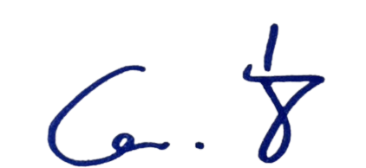 	 	สั่ง  ณ  วันที่  28   เดือน เมษายน  พ.ศ. ๒๕๖๖					 พันตำรวจเอก 							( อัครพล  จั่นเพชร )						ผู้กำกับการสถานีตำรวจนครบาลบางพลัด